CARL C. EWING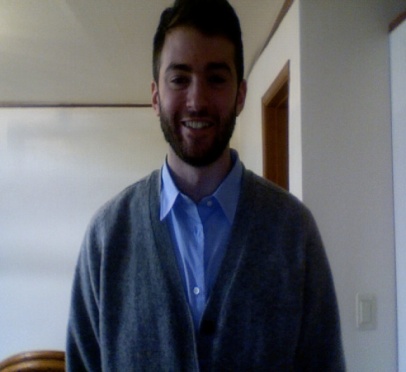 Objective: Return to UMBC in order to obtain a Masters of Arts and Teaching. Gain professional experience by working in various different types of work environments.Skills: Self-motivating, creative and persuasive writing, working well under difficult conditions and without direct supervision, solving problems, thinking creatively, supervising and working with others.Work Experience:ECC Daechi            November 2012-present      Full time Kindergarten and Elementary English TeacherRepublic Noodle/ Server            Feb. 2011- Sept. 2012      Waiting/ Bussing Tables       Managing Cash RegisterDoghouse Girls/Animal Caretaker            Sept. 2011-Sept. 2012      Responsible for caring for multiple animals      Administer medication/ Feeding/ Walking       House sittingMonsanto/Research Assistant            May 2011- Sept. 2011      Collected data surrounding plant disease epidemiology       Oversaw/Managed research conducted by a team of workersTowne Park/Valet            Sept. 2010-May 2011      Attended to the needs of costumers       Valet cars/ Bell Runs      Parking lot Audits      Hotel lobby upkeepAlbin O. Kuhn Library/Student Supervisor            January 2008-May 2010      Entered new acquisitions into library database      Assisted library patrons      Supervised student workers in Serials Department      Managed various department projectsGalena Pizzeria             2004-2008Food PreparationFood DeliveryBussing/ Waiting tablesBachelor of Arts in English            August 2007-May 2011UMBC, Baltimore, MD            GPA: 2.46            